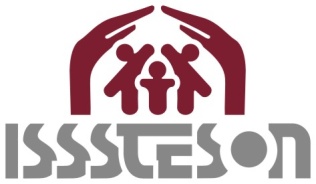 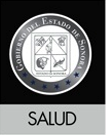 GOBIERNO DEL ESTADO DE SONORAINSTITUTO DE SEGURIDAD Y SERVICIOS SOCIALES DE LOS TRABAJADORES DEL ESTADO DE SONORA | Licitación Pública No. EA-926049950-N9-2015En cumplimiento a la normatividad estatal en materia de adquisiciones, arrendamientos y prestación de servicios, relacionados con bienes muebles, se convoca a las personas físicas o morales con capacidad técnica y económica a participar en la licitación de carácter nacional para la CONTRATACION DEL SERVICIO DE ADMINISTRACION DE TECNOLOGIA MEDICA de conformidad con lo siguiente:	El desglose de la partida y las condiciones del servicio se detallan en los Anexos No. 1 y No.4.  La agenda de visitas a los centros hospitalarios se encuentra	en el interior de las Bases de la presente licitación.Las bases se encuentran disponibles para su consulta en las siguientes páginas de Internet: https://compranet.funcionpublica.gob.mx y http://www.isssteson.gob.mxLa forma de pago para de las bases será únicamente en la Institución bancaria HSBC.La junta de aclaraciones y el acto de apertura de proposiciones se llevarán a cabo en la sala de Juntas de Dirección General de ISSSTESON, ubicada en Blvd. Hidalgo, No. 15, 2do. piso, colonia Centro, Hermosillo, Sonora.No se otorgaran Anticipos.Para la evaluación de las proposiciones el criterio de evaluación a utilizar será binario.Ninguna de las condiciones contenidas en las bases de licitación, así como en las proposiciones presentadas por los licitantes, podrá ser negociada.REQUISITOS QUE DEBERÁN CUBRIR LOS INTERESADOS PARA PODER QUEDAR INSCRITOS.a).- Capital contable mínimo requerido de $500,000.00 (Son quinientos mil pesos, 00/100, M.N.).b).- Acreditación de la personalidad jurídica; c).- Relación de pedidos y contratos; d).- Capacidad técnica; e).- Declaración escrita y bajo protesta de decir verdad de no encontrarse en ninguno de los supuestos del Artículo 33 de  de Adquisiciones, Arrendamientos y Prestación de Servicios Relacionados con Bienes Muebles de  Estatal. f).- Declaración escrita y bajo protesta de decir verdad que se encuentra al corriente en sus obligaciones fiscales.g).- Recibo por la compra de bases. La descripción de cada uno de los requisitos señalados anteriormente se encuentran en las bases de la licitación, las cuales están a disposición de los interesados tal y como se señala en la presente convocatoria.Hermosillo, Sonora, a 17 de febrero de 2015LIC. RAUL ENRIQUE ROMERO DENOGEAN REPRESENTANTE LEGAL DEL INSTITUTO DE SEGURIDAD Y SERVICIOS SOCIALES DE LOS TRABAJADORES DE ESTADO DE SONORACosto de las basesPeríodo de InscripciónJunta de AclaracionesApertura de Proposiciones$1,000.00Del 17 de febrero al 04 de marzo 20159:00 a 14:00 Horas26 de febrero, 2015a las 12:00 Horas05 de marzo, 2015a las 10:00 HorasPartidaConceptoCantidad ATM1Servicio de Administración de la Tecnología Medica1